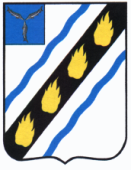 АДМИНИСТРАЦИЯЗОЛОТОСТЕПСКОГО МУНИЦИПАЛЬНОГО ОБРАЗОВАНИЯСОВЕТСКОГО  МУНИЦИПАЛЬНОГО РАЙОНАСАРАТОВСКОЙ  ОБЛАСТИПОСТАНОВЛЕНИЕот 19.06.2017  №  16с. Александровка
О внесении изменений в Положение о порядке создания координационного (совещательного) органа в области развития малого и среднего предпринимательства при администрации Золотостепского муниципального образования. В соответствие с положениями Федерального закона от 24 июля 2007 года № 209-ФЗ «О развитии малого и среднего предпринимательства в Российской Федерации» и руководствуясь Уставом Золотостепского муниципального образования Советского муниципального района Саратовской области, администрация Золотостепского муниципального образования Советского муниципального района Саратовской области ПОСТАНОВЛЯЕТ:1.Внести в постановление администрации Золотостепского муниципального образования от 25.05.2011г. № 19 «Об  утверждении Положения о  порядке  создания координационного (совещательного) органа в  области  развития малого и среднего  предпринимательства при Золотостепского муниципального образования» следующие изменения:- Изложить пункт 4.6. в следующей редакции:«4.6. Решения координационного органа принимаются большинством голосов присутствующих на заседании членов координационного органа, оформляются протоколом и подлежат опубликованию в средствах массовой информации, а также размещению на официальном сайте администрации Золотостепского муниципального образования Советского муниципального района Саратовской области в сети «Интернет». 2. Настоящее постановление  вступает в силу со дня официального опубликования в установленном порядке.Глава  Золотостепского  муниципального образования 			А.В. Трушин